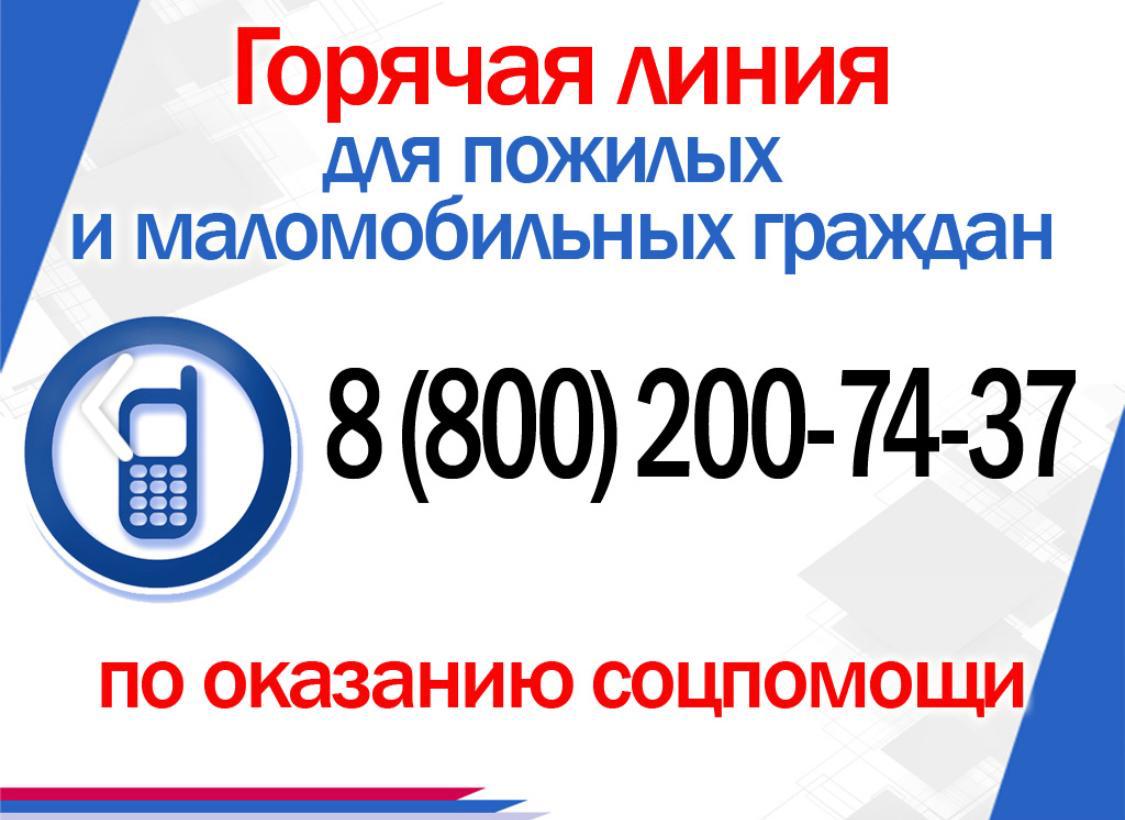 Организована работа горячей линии!Для оказания помощи пожилым и маломобильным гражданам на период действия режима повышенной готовности на территории Краснодарского края открыта бесплатная единая круглосуточная «Горячая линия».По телефону 8 (800)-200-74-37 люди старше 65 лет смогут оставить заявку на доставку продуктов и безрецептурных лекарственных препаратов.Заявки передаются по территориальной принадлежности в комплексные центры социального обслуживания населения.